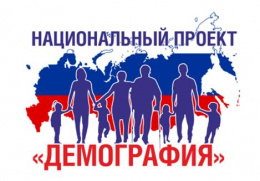 Учиться никогда не поздно!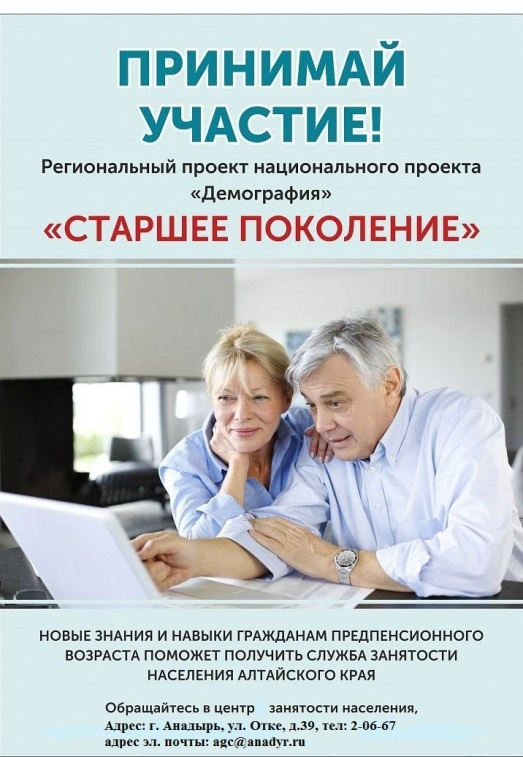 На кого обучат?по любой востребованной профессииКакие условия?- срок - до 3 месяцев- стоимость – бесплатно-неработающим гражданам выплачивают стипендию – 22560 руб./мес.Для кого?для граждан предпенсионного возраста (за 5 лет довыхода на пенсию)Как попасть в программу?1.Пройти обучение по направлению от работодателя2.Обратиться в центр занятости населения по месту жительстваОбращайтесь в центр занятости населения!Адрес: г. Анадырь, ул. Отке, д 39Тел. для справок: 2-06-67Адрес эл. почты: agc@anadyr.ru